Vocabulary for the Chapters on Quadratic Functions and Equations How does it all relate to one another?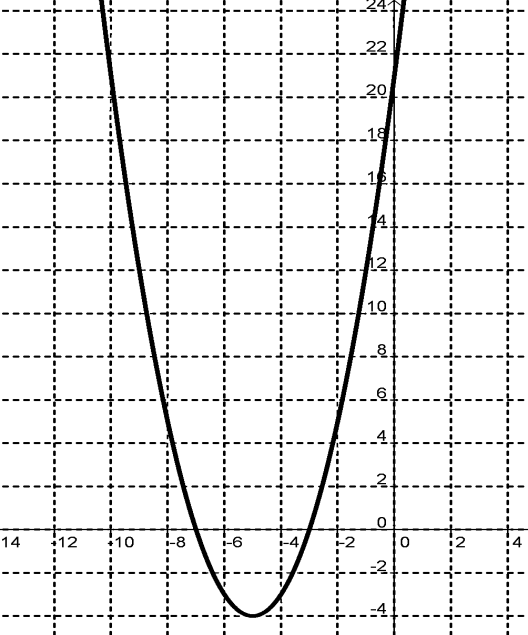 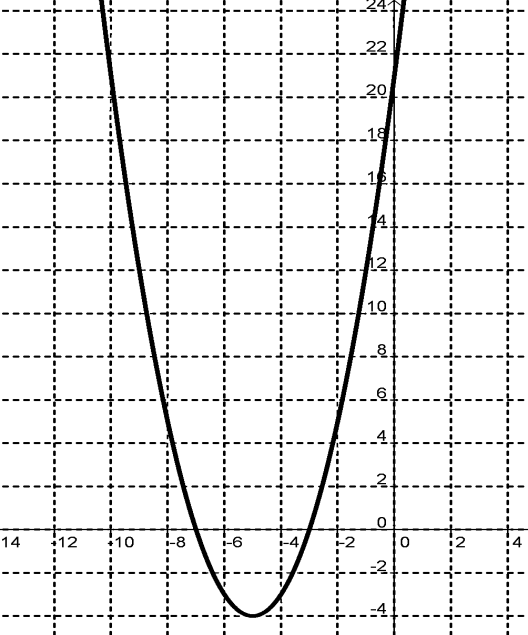 Quadratic FunctionQuadratic Equationf(x) = ax2 + bx + c y = ax2 + bx + cy = a(x-p)2 + q ax2 + bx + c = 0f(x) = 2x2 + 3x + 5  y = 2x2 + 3x + 5y = 2(x-1)2 -4Characteristics include vertex, axis of symmetry, zeros, maximum or minimum, domain and range.(x, y) represent points on the graph of the function.(p, q) represents the vertexThe graph is in the shape of a parabolaThe zeros of the function are where the height of the graph is 0 or where the y coordinate of an ordered pair on the graph is zero (x, 0)The zeros are related to the x-intercepts of the graph (x, 0)2x2 + 3x + 5 = 0(x+2)(x-3) = 0This is an equation.The roots are considered the solutions to the equation.Roots can be calculated by:determining the x-intercepts of the graph of the corresponding functiondetermining the zeros of the related function factoring the quadratic  equation and applying the zero propertycompleting the square to factor the equation then solve for the variableusing the quadratic formula